TRUMPAI APIE KONFERENCIJOS "MUZIKA IR SVEIKATA" UŽSIENIO PRANEŠĖJUSProf. dr. Pier Luigi Sacco yra Milano IULM universiteto kultūros ekonomikos profesorius ir nuo 2011 m. Menų, rinkos ir paveldo fakulteto dekanas. Jis tiria kultūros ekonomiką postindustriniais laikais. Jo perspektyva - tai įdomus ekonominės išminties ir humanizmo derinys. Prof. Sacco teigia, kad investicijos į nematerialias prekes turi tapti naujos ekonominės politikos dalimi ir kad tai yra būdas įtraukti meną į mūsų klestėjimo kūrimą. Jis taip pat teigia, kad mokslininkų, verslininkų ir vietos bendruomenių bendradarbiavimas yra labai svarbus socialiniam ir kultūriniam vystymuisi. Toks bendradarbiavimas, pasak jo, turėtų būti skatinamas tiek vietos, tiek tarptautiniu lygiu. Pier Luigi Sacco parašė daugybę šiuolaikinės ekonomikos leidinių apie ekonominį elgesį, konkurencingumą, mokesčių mažinimą tiems, kurie investuoja į kultūrą ir rėmimą. Jis neapsiriboja tik teoriniais apmąstymais ir yra Bolonijos universiteto Mokslo fondo mokslinis direktorius, Trento vadybos mokyklos Menų ir kultūros vadybos magistro programos koordinatorius ir taip pat konsultuoja šiais klausimais Venecijos, Florencijos, Prancūzijos Lilio, Albanijos vyriausybes, o šio vizito programoje – susitikimas su Lietuvos kultūros ministerijoje.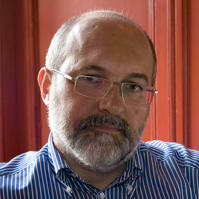 Prof. dr. Töres Theorell yra gydytojas kardiologas, penkiolika metų dirbęs kardiologijos klinikoje, bet taip pat ir bendrojoje praktikoje, ir psichosocialinėje medicinoje, vėliau – pasišventęs tiriamąjam darbui Karolinska institute (Stokhlomas, Švedija). Dabar profesorius emeritas Töres Theorell yra Stokholmo universiteto Streso tyrimų instituto mokslinis patarėjas. Jo susidomėjimas kultūros ir sveikatos tyrimais prasidėjo 1980-ųjų pradžioje, su savo kolegomis jis paskelbė daugiau kaip 450 originalių mokslinių publikacijų tarptautinėse paieškos sistemose ir keliose Springer Books išleistose knygose:  Theorell T. (2014). Psychological Health Effects of Musical Experiences (Psichologinė muzikinių patirčių įtaka sveikatai) ir  Romanowska J., Nyberg A., Theorell T. (2016) Developing Leadership and Employee Health through the Arts (Lyderystės ir darbuotojų sveikatos stiprinimas per menus).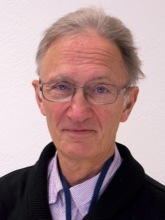 Prof. dr. Eva Bojner Horwitz yra socialinės medicinos dėstytoja ir Kultūrinės sveikatos instituto tyrėja psichosomatinės medicinos ir kūrybinių menų srityse. Ji yra Karolinska instituto Socialinio tvarumo centro (Center for Social Sustainability Karolinska Institutet) viena iš įkūrėjų, šiuo metu direktorė, tyrėja Psichiatrijos ir Klinikinės neurologijos centruose. Horwitz taip pat bendradarbiauja Uppsala universitete bei Švedijos šokio institute, yra valdybos ir patariamosios medicinos tarybos narė. Eva Bojner Horwitz vadovauja doktorantams, yra daugelio mokslinių straipsnių, knygų, knygų skyrių autorė.  Jos tarpdisciplininių  tyrimų patirtis, taikant kiekybinius ir kokybinius tyrimo metodus sveikatos priežiūros sistemose, apima muzikos, šokio, dramos, pasakų, kontempliatyvių praktikų, emocinio reguliavimo ir kitą veiklą.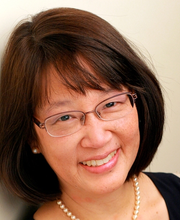 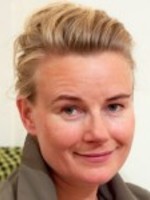 Asist. prof. dr. Lisa Wong yra gydytoja pediatrė, smuikininkė, pianistė ir knygos apie muzikos taikymą medicinoje “Scales to Scalpels: Doctors who practice the healing arts of Music and Medicine” autorė. Jau daugiau kaip 30 metų ji dirba "Milton Pediatric Associates" pediatre, šiuo metu - Harvardo medicinos mokykloje profesore asistente. Wong 1991-2012 m. buvo Bostono medikų bendruomenės orkestro Longwood Symphony Orchestra vadovė, organizavo koncertus ligoninėse ir kitose sveikatos priežiūros erdvėse visame Bostone. Nuo 2014 m. Dr. Wong organizuoja "Le Laboratoire Cambridge" – tai kasmet vykstantis medikų ir menininkų diskusijų ciklas, atspindintis įvairius muzikos ir kitos meninės veiklos būdus, naudojamus gydymui. Ji organizavo ir dalyvavo muzikos taikymo medicinoje konferencijose JAV, Londone ir Vilniuje. Ji yra aistringa Meno sveikatai judėjimo šalininkė, daugelio Meno sveikatai/ Meno medicinoje organizacijų tarybų narė (Boston Creates Leadership Committee, Conservatory Lab Charter School, New England Foundation for the Arts, and Boston Arts Consortium for Health). 2010 m. Dr. Lisa Wong gavo Mattapano bendruomenės sveikatos centro apdovanojimą (Pinnacle Award), 2013 m. Bostono Menų ir verslo tarybos apdovanojimą (Champion for the Arts Award) ir 2016 m. Wheelock College garbės nario vardą. Kartu su savo vyru, žymiu smuikininku ir smuiko profesoriumi Lynn Chang, Lisa Wong dalyvauja Vivace Vilnius muzikos festivalyje. Jie 2014, 2015, 2016 m. lankėsi VU Santariškių klinikų Vaikų ligoninėje, kur skaitė paskaitas ir atliko muzikinę programą. 2016 m. Lisa Wong padėjo Vilniuje organizuoti konferenciją “Muzika, muzikos terapija vaikų ir paauglių sveikatai” ir yra 2018 m. konferencijos “Muzika ir sveikata” organizacinio-mokslinio komiteto narė.